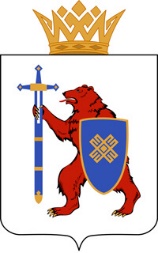 МИНИСТЕРСТВО СПОРТА И ТУРИЗМА РЕСПУБЛИКИ МАРИЙ ЭЛРеспублика Марий Эл, г.Йошкар-Ола, ул. Успенская, д.388(8362)23-29-39, mstmedia@yandex.ru___________________Неделя туризма
на Международной выставке-форуме «Россия»(8-14 марта 2024 г., г. Москва, ВДНХ)В рамках Международной выставки-форума Россия на ВДНХ в г. Москве на стенде Республики Марий Эл наша делегация в течение недели презентовала самые популярные и перспективные виды туризма: этнографический, водно-круизный, экологический, гастрономический, событийный, активный виды туризма.Набирающий обороты в нашей республике событийны туризм представлен через презентацию событийных мероприятий. Полюбившийся туристу фестиваль сатиры и юмора «Бендериада» является призером Всероссийской премии событийного туризма «Russian Event Awards 2023». Основатель этой премии Геннадий Васильевич Шаталов не только посетил и своими глазами увидел «Мини Бендериаду», но и обратился с приветственными словами к гостям стенда.Также стенд посетил и тепло пообщался с делегацией и гостями Игорь Лютенко директор компании ПРО-Интерактив, руководитель проекта «Вызов принят», председатель экспертного совета премии Золотой Пазл, член жюри фестиваля Event-Прорыв.Как в туризме обойтись без сувениров: они были не только представлены на стенде, но все желающие посетители могли изготовить на память шопперы, подставки под телефон, украшения и другие сувениры с нашими логотипами.«Вкусный» гастрономический туризм был представлен фестивалем «Йошка еш» и продукцией Сернурского сырзавода. Экологический туризм презентовал заповедник «Большая Кокшага» и национальный парк «Мари чодра».Все дни на стенде демонстрировали презентации и ролики о туристическом потенциале региона. Гости стенда активно вовлекались в программу, мастер-классы, интерактивные программы и пляски под марийские песни в живом исполнении наших артистов.Презентацию республики посетил Сергей Мартынов, представляющий Республику Марий Эл в Совете Федерации. «Марийская республика обладает уникальным богатством – своей удивительной природой. Это красивые сосновые боры и старинные карстовые озера, одни из самых чистых рек в России и экологически чистые сельскохозяйственные продукты. Но этим даром природы важно грамотно распорядиться во благо региона, решить организационные вопросы. Как отметил сенатор, это была достойная презентация туристического потенциала Марий Эл. Именно эту цель и ставят перед собой власти республики, которые при поддержке федеральных коллег сейчас делают ставку на развитие туристической отрасли. В Марий Эл есть, что показать и чем удивить гостей края. А чтобы пребывание туристов в регионе было комфортным, будет модернизироваться инфраструктура отдыха, уже сейчас прокладываются новые туристические маршруты, совершенствуется транспортная сеть. Регион движется в правильном направлении», – считает Сергей Мартынов.Эти позитивные преобразования москвичи и гости столицы смогли увидеть воочию на выставке. Для них проводились мастер-классы по изготовлению туристических сувениров, познавательные лекции. Посетители смогли потренироваться в скандинавской ходьбе и совершить виртуальную экскурсию по Йошкар-Оле с помощью VR-очков. Как отметил сенатор, это была достойная презентация туристического потенциала Марий Эл.Популяризация внутреннего туризма осуществляется в рамках национального проекта «Туризм и индустрия гостеприимства», инициированного Президентом России Владимиром Путиным. Материалы: https://disk.yandex.ru/d/MU1tlygimFrKVQКонтактные лица: ________________Туманцева Юлия Николаевна, 
начальник отдела организации 
и координации туристической деятельности 
Минспорттуризма Марий Эл,23-27-94, 89379325210Гребнев Александр Николаевич, пресс-служба 
Минспорттуризма Марий Эл 
89276842048, 
mstmedia@yandex.ru